PAF NOMINATION FORMChapter of the Year AwardNOMINATIONS OPEN: JUNE 15, 2021NOMINATIONS CLOSE: AUGUST 15, 2021This form must be completed for all nominees of the PAF Chapter of the Year Award.  The completed form must be return to PAF no later than August 15, 2021.  PurposeThe Chapter of the Year Award is designed to recognize the achievements and contributions of a PAF Chapter.  Examples of these achievements and contributions include development or participation in a community service program which results in a positive public image for the paralegal profession; contributions to paralegal education; or development of a professional development or career enhancement program.  The award recipient is selected by the PAF President.  The award will be presented at the PAF Annual Seminar each year in the fall.QualificationsMust be a PAF Member to nominate a ChapterSend your completed Nomination Form either via email to: director@pafinc.org or via mail to: P.O. Box 11081, Tallahassee, Florida 32302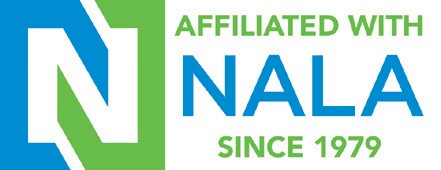 PAF AWARD NOMINATION FORM – Chapter of the YearChapter Nominee InformationPAF Chapter Name: _____________________________________________________________Chapter Achievements and ContributionsIn the box below, describe the most significant achievement or contribution that should be considered for the Chapter of the Year Award.  Include the purpose of the project/program, Chapter’s level of involvement, current status of project/program, and the effect Chapter’s participation on the project/program.  If more space is needed, please use an additional sheet.  Information of Nominating PAF Member (Nominees must be nominated by a PAF Member)I hereby nominate the _________________________________________ PAF Chapter for consideration as a recipient of the PAF Chapter of the Year Award.Name: ________________________________________________________________________Address: ______________________________________________________________________Phone: ______________________________   Email: ____________________________________________________________________________		_____________________________Signature of Nominating PAF Member			DateSend your completed Nomination Form either via email to: director@pafinc.org or via mail to: P.O. Box 11081, Tallahassee, Florida 32302